Additional figure S1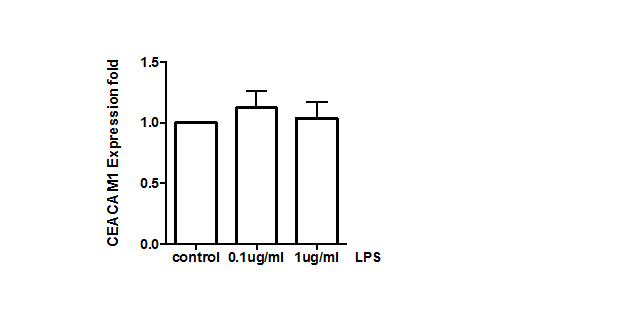 